Okauchee Fishing Club History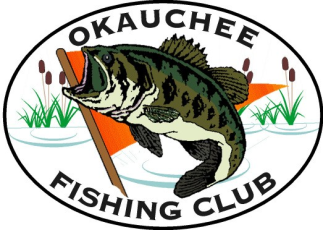 Founded  on July 11th, 19671st  Meeting—Hundler Hall, Past  Presidents:Honorary  Members:(D)—Signifies Deceased